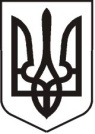 У К Р А Ї Н АЛ У Г А Н С Ь К А    О Б Л А С Т ЬП О П А С Н Я Н С Ь К А    М І С Ь К А    Р А Д АШ О С Т О Г О   С К Л И К А Н Н ЯРОЗПОРЯДЖЕННЯміського голови20.07.2020                                             м. Попасна                                                    №02/02-162                         Про проєкт порядку денного та регламенту роботи засідання виконавчого комітетуПопаснянської міської ради у липні 2020 року          Керуючись п.20 ч.4 ст.42, ст. 53 Закону України «Про місцеве самоврядування в Україні», на підставі розпорядження міського голови від 17.06.2020 № 02/02-132 «Про скликання чергового засідання виконавчого комітету Попаснянської міської ради у липні 2020 року», розглянувши надані заступниками міського голови та відділами виконкому міської ради пропозиції: Включити до проєкту порядку денного засідання виконавчого комітету наступні питання:  Про стан розгляду звернень громадян, що надійшли до виконавчого комітету Попаснянської міської ради протягом І півріччя 2020 року.Інформація: Степанової В.М. – начальника загального відділуПро  підготовку  та проведення   Дня міста.Інформація: Гапотченко І.В. – заступника міського головиПро внесення змін до місцевого бюджету міста Попасна на 2020 рік.  Інформація: Омельченко Я.С. – начальника фінансово-господарського відділу –                                                            головного бухгалтераПро затвердження граничної грошової норми витрат на харчування для учасників спортивних заходів різного рівня.Інформація: Водолазського Г.П. – спеціаліста – юриста юридичного відділуПро визначення величини опосередкованої вартості наймання (оренди) житла на одну особу  по м.Попасна за IІ квартал 2020 року.Інформація: Демченко К.С. -  спеціаліста відділу житлово-комунального                    господарства, архітектури, містобудування та землеустрою   Про затвердження протоколу №6 засідання громадської комісії з житлових питань при виконавчому комітеті міської ради від 16 липня 2020 року.Інформація: Демченко К.С. -  спеціаліста відділу житлово-комунального                    господарства, архітектури, містобудування та землеустрою      Про виключення з числа службових квартири №6 в будинку №3апо вул. Миронівська в м. Попасна.Інформація: Демченко К.С. -  спеціаліста відділу житлово-комунального                   господарства, архітектури, містобудування та землеустрою  Про затвердження протоколу № 3 від 17 червня 2020 року засідання комісії з розподілу та надання житлових приміщень для тимчасового проживання внутрішньо переміщених осіб у м. Попасна. Інформація: Демченко К.С. -  спеціаліста відділу житлово-комунального                  господарства, архітектури, містобудування та землеустрою  Про  надання дозволу на розміщення зовнішньої реклами. Інформація: Кандаурової Т.В. -  спеціаліста відділу житлово-комунального                     господарства, архітектури, містобудування та землеустрою Про списання домоволодіння  № 148 по вул. Грушевського  у  м.Попасна, яке належить  на праві   приватної власності гр.Бондаренку Віктору Олександровичу.Інформація: Кандаурової Т.В. -  спеціаліста відділу житлово-комунального                     господарства, архітектури, містобудування та землеустроюГодина контролю:Про виконання доручень міського голови з питань, що виникли під час проведення засідань виконавчого комітету міської ради 29.04.2020,  18.05.2020 та 18.06.2020Інформація: Кандаурової Т.В. – головного спеціаліста відділу житлово-комунального                         господарства, архітектури, містобудування та землеустрою  Інформація: Табачинського М.М. – заступника міського головиІнформація: Кучеренка К.Ю. – головного спеціаліста відділу житлово-комунального                          господарства, архітектури, містобудування та землеустрою    Регламент засідання виконкому:          Для інформації – до 10 хвилин          Для виступів     – до 5 хвилин          Перерву зробити через 1,5 години засідання на 10 хвилинЗасідання виконавчого комітету провести 24 липня 2020 року о 10.00 годині. Міський голова                                                                                   Ю.І.Онищенко Кулік  2 07 02